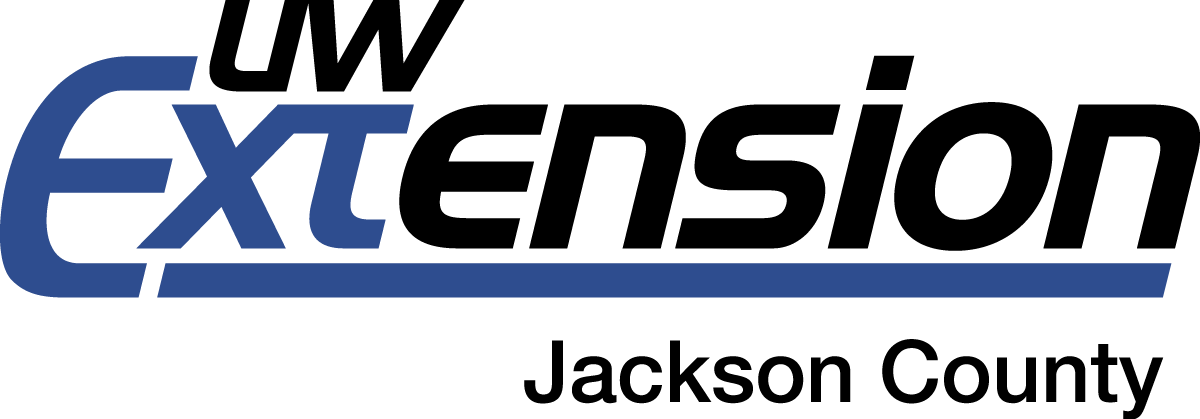 October 29, 2015Extension Education Committee:            Larry Blaken, W13887 Co. Rd. D, Melrose, WI 54642            Tyler Kapfer, W12245 Steele Rd., Black River Falls, WI 54615Danny Iverson, W10075 County Road O, Black River Falls WI 54615Gaylord Olson, N11259 De Groot Rd., Hixton, WI 54635Karen Thayer, W14101 County Road B, Fairchild, WI 54741Dear Committee Member There will be a meeting of the Jackson County Extension Education s:Committee on Thursday, November 5, 2015 beginning at 8:30AM (Host-Luane).  The meeting will be held in the Jack Pine Conference Room at the Jackson County Extension Office.     Agenda items include:	     Call to Order     Review and approval of October 8, 2015 meeting minutes     Schedule December meeting date and host      Review and approval of bills     CY2016 133 contract amendment      Discussion on the nEXT Generation Local Component document      Presentation on Broadband Bootcamp session (10-14-15) - Alex & Luane     Education Reports     Adjourn        *EEC agendas, minutes, and education reports are posted on the Jackson County UWEX            website   www.jackson.uwex.edu Respectfully,Luane MeyerFamily Living Agent/Department Headcc:		Dennis Eberhardt	 	Jackson County Chronicle		Banner Journal		Kyle Deno			Julie Keown-Bomar	                        Enclosures		lm\\Uwext_server\share1\Administration\EEC\Notices\2015\.doc